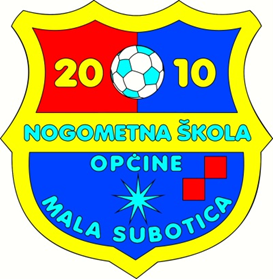 8.BOŽIĆNI TURNIR NŠ OPĆINE MALA SUBOTICAU13ČETVRTAK, 26.12.2019.GRUPA AGRUPA B1.NŠO Mala Subotica 21.NŠO Mala Subotica2.NK Mladost(SM)  12.NŠ BAT3.NK Trnovec Bartolovečki3.NŠ Šenkovec/Mačkovec4.NŠ Rudar4.NK Mladost (SM)  2GRUPA CGRUPA D1.NC Sveti Đurđ1.NŠ Zelenko/Dinamo2.NŠ Sloga2.NK Podravina 23.NK Varteks narančasti3.ŠN Sv.Juraj na Bregu4.NK Podravina 14.NK Varteks crniA1-A410:00Mala Subotica 2RudarB1-B410:14Mala Subotica 1Mladost (SM) 2C1-C410:28Sv.ĐurđPodravina 1D1-D410:42Zelenko/DinamoVarteks crniA2-A310:56Mlados(SM)  1TrnovecB2-B311:10BATŠenkovec/MačkovecC2-C311:24SlogaVarteks narančastiD2-D311:38Podravina 2Sv.Juraj na BreguA4-A311:52RudarTrnovecB4-B312:06Madost (SM) 2Šenkovec/MačkovecC4-C312:20Podravina 1Varteks narančastiD4-D312:34Varteks crniSv.Juraj na BreguA1-A212:48Mala Subotica 2Mladost (SM) 1B1-B213:02Mala Subotica 1BATC1-C213:16Sv.ĐurđSlogaD1-D213:30Zelenko/DinamoPodravina 2A2-A413:44Mladost (SM) 1RudarB2-B413:58BATMladost (SM) 2C2-C414:12SlogaPodravina 1D2-D414:26Podravina 2Varteks crniA3-A114:40TrnovecMala Subotica 2B3-B114:54Šenkovec/MačkovecMala Subotica 1C3-C115:08Varteks narančastiSv.ĐurđD3-D115:22Sv.Juraj na BreguZelenko/DinamoA1-B215:361/4f (1)B1-A215:501/4f (2)C1-D216:041/4f (3)D1-C216:181/4f (4)(1)-(2)16:321/2f(3)-(4)16:461/2fza3.mj17:00finale17:1417:35PROGLAŠENJE 